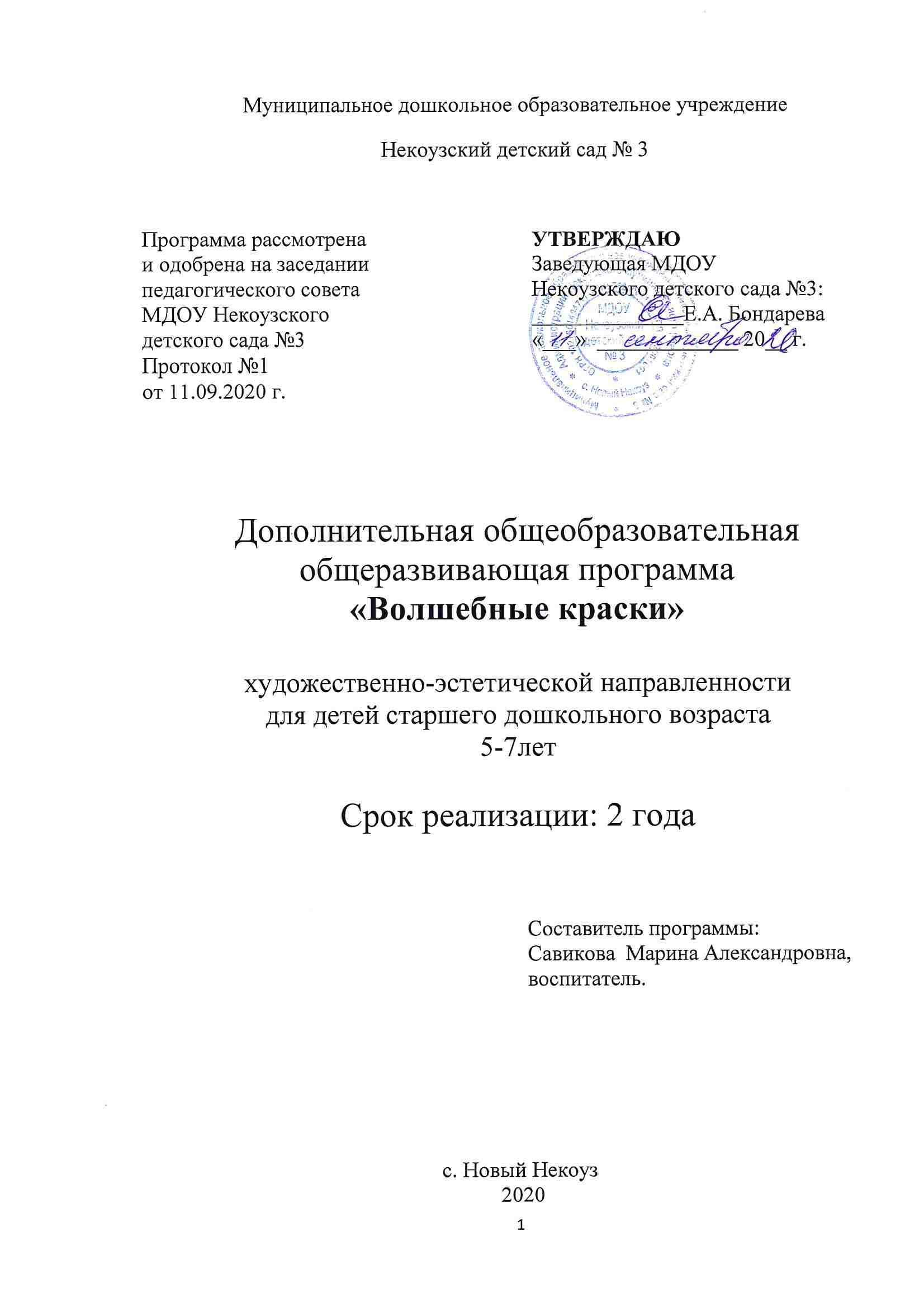 Муниципальное дошкольное образовательное учреждениеНекоузский детский сад № 3Дополнительная общеобразовательнаяобщеразвивающая программа«Волшебные краски»художественно-эстетической направленностидля детей старшего дошкольного возраста5-7летСрок реализации: 2 годас. Новый Некоуз 2020Содержание1. Пояснительная записка………………………………………………………………………….32. Учебно-тематический план……………………………………………………………………..83. Содержание……………………………………………………………………………………..124. Методическое обеспечение…………….…………………………………………....................145. Список использованной литературы………………………………………………………….20Приложение 1………………………………………………………………………………………21  1. Пояснительная запискаДанная программа составлена в соответствии с Федеральным законом от 29 декабря 2012 г. N 273-ФЗ. "Об образовании в Российской Федерации", Порядком организации и осуществления образовательной деятельности по дополнительным общеобразовательным программам, утвержденным приказом Министерства образования и науки РФ от 09.11.2018 N 196, требованиями к программам дополнительного образования детей, установленными письмом Минобрнауки России от 11.12.2016 06-1844 «О требованиях к программам дополнительного образования детей». В программе учтены "Санитарно-эпидемиологические требования к устройству, содержанию и организации режима работы дошкольных образовательных организаций" СанПин 2.4.1.3049-13, "Санитарно-эпидемиологические требования к устройству, содержанию и организации режима работы образовательных организаций дополнительного образования детей"СанПиН 2.4.4.3172-14.  Направленность программы Данная образовательная программа носит художественно – эстетическую направленность, т. к. она ориентирована на развитие мотивации личности к познанию, творчеству и способствует воспитанию художественного вкуса.Программа дополнительного образования «Волшебные краски» направлена на развитие  творческих способностей – процесса, который пронизывает все этапы личности ребенка, пробуждает инициативу и самостоятельность принимаемых решений, привычку к свободному самовыражению, уверенность в себе.Вид программы Программа  модифицированная, объединяет в одно целое такие понятия, как «личность», «общество», «творчество». Данная программа создана на основе программ авторов: К.К.Утробина, Г.Ф. Утробин «Увлекательное рисование методом тычка с детьми» и Р.Г Казакова « Рисование с детьми дошкольного возраста».Каждый год обучения по данной программе имеет свою общую тематическую направленность 1 год — «Рисование методом тычка», 2 год — «Нетрадиционные художественно-творческие техники». И все работы детей на каждом году обучения подчинены общей теме года, в конце каждого учебного года проводится итоговое занятие, выставка лучших работ обучающихся, которые обобщают тему года.Новизна программы состоит в том, что в процессе обучения дети получают знания о простейших закономерностях строения формы, о линейной и воздушной перспективе, цветоведении, композиции, декоративной стилизации форм, правилах лепки, рисования, аппликации, а также о наиболее выдающихся мастерах изобразительного искусства, красоте природы и человеческих чувств.Актуальность обусловлена тем, что происходит сближение содержания программы с требованиями жизни. В настоящее время возникает необходимость в новых подходах к преподаванию эстетических искусств, способных решать современные задачи творческого восприятия и развития личности в целом. В системе эстетического, творческого воспитания подрастающего поколения особая роль принадлежит изобразительному искусству. Умение видеть и понимать красоту окружающего мира, способствует воспитанию культуры чувств, развитию художественно-эстетического вкуса, трудовой и творческой активности, воспитывает целеустремленность, усидчивость, чувство взаимопомощи, дает возможность творческой самореализации личности.Занятия изобразительным искусством являются эффективным средством приобщения  детей к изучению народных традиций. Знания, умения, навыки воспитанники демонстрируют своим сверстникам, выставляя свои работы.Отличительные особенности данной   программы от уже существующих в этой области заключается в том, что программа ориентирована на применение широкого комплекса различного дополнительного материала по изобразительному искусству.Программой предусмотрено, чтобы каждое занятие было направлено на овладение основами изобразительного искусства, на приобщение детей к активной познавательной и творческой работе. Процесс обучения изобразительному искусству строится на единстве активных и увлекательных методов и приемов учебной работы, при которой в процессе усвоения знаний, законов и правил изобразительного искусства у детей развиваются творческие начала.Педагогическая целесообразностьДанная образовательная программа педагогически целесообразна, так как становится важным и неотъемлемым компонентом, способствующим личностному росту обучающихся, развитию творческих способностей. Данная программа построена так, чтобы дать дошкольникам ясные представления о системе взаимодействия искусства с жизнью, с опорой на жизненный опыт детей, живые примеры из окружающей действительности.Цель – Развитие творчества детей посредством метода тычка, кляксографии, монотипии, печати по трафарету, отпечатки листьев.Задачи:Образовательные:- Формировать художественно – творческие способности детей посредством  метода тычка, кляксографии, монотипии, печати по трафарету, отпечатков листьев.- Закреплять практические навыки работы в различных видах художественно-творческой деятельности: изобразительное  творчество, художественно-речевая деятельность.Развивающие:- Развивать зрительное восприятие, чувство цвета, композиционную культуру, художественный вкус через показ, объяснение, наблюдение, анализ, пример взрослого. - Развивать фантазию, зрительно-образную память.Воспитательные:	- Воспитывать эмоционально-эстетическое восприятие мира.- Воспитывать интерес и любовь к искусству.- Воспитывать стремление к творческой активности.Возраст детей.Программа предназначена  для  детей дошкольного возраста 5-7 лет.  По данной программе могут обучаться дети с разными образовательными потребностями, в том числе и для детей с ОВЗ (ОВЗ (ОНР, ЗРР, ЗПР, УО). Условия  набора детей: желание обучаться по данной программе. Оптимальная  наполняемость группы -  20 человек. Сроки реализации    Программа рассчитана  на  2  года  обучения. Период  реализации программы с сентября по май включительно. 	Формы и режим занятий: Организационной формой  работы с детьми является занятие. Основная форма проведения занятий: групповая. Занятия, проводимые в рамках данной программы,  сочетают  принцип  группового  обучения с индивидуальным  подходом.
Режим занятий: Ожидаемые результаты после 1-го года обученияВ результате обучения дети возрастной категории 5-6 лет: Будут знать и иметь представление:о нетрадиционной технике рисования: методе тычка.Будут уметь: применять практические навыки работы в различных видах художественно-творческой деятельности: изобразительное  творчество, художественно-речевая деятельность;смешивать и применять различные  оттенки, развивая художественный вкус; приобретут опыт эстетического восприятия мира. Ожидаемые результаты после 2-го года обученияВ результате обучения дети возрастной категории 5-6 лет: Будут знать и иметь представление:о нетрадиционной технике рисования: кляксографии, монотипии, печати по трафарету, отпечатки листьев.Будут уметь: воплощать свои замыслы;реализовывать необычные идеи;создавать новые, интересные, оригинальные работы;  проявлять творческие навыки и умения;стремится к творческой активности, развивая художественный вкус.Способы отслеживания результатов обученияДля определения уровней развития изобразительных умений и навыков детей и их творчества используется диагностическая карта «Оценка результатов освоения программы», разработанная Т.С.Комаровой (Приложение 1), которая заполняется педагогом в конце 1 и 2 года обучения .  Итоговый контроль в форме выставки детского творчества.Формы подведения итогов реализации программы дополнительного образования «Волшебные краски» - выставки детских работ. Средства, необходимые для обученияДля плодотворного творческого процесса кружковой работы большое значение имеют  материально — технические условия, созданные на базе ДОУ: - помещение для занятий в соответствии с действующими нормами СаНПина;- оборудование (мебель, ноутбук, проектор для демонстрации информационного, дидактического, наглядного материала)- использование видео, слайдов, компьютера для просмотра образцов, этапов работы над изображением, мастер - классов;- использование музыкального центра для создания психологического комфорта во время занятий;- использование картин, таблиц, комплектов демонстрационных таблиц по изобразительному искусству, плакатов, настольных дидактических игр и др.-Инструменты и приспособления: краски гуашь, акварель, кисти разной толщины, палитры, карандаши, ножницы.Размещение учебного оборудования должно соответствовать требованиям и нормам СаНПина и правилам техники безопасности работы. Особое внимание следует уделить рабочему месту.Дети знакомятся с художественными материалами, инструментами и техническими приёмами работы с ними. В работе используются, кроме традиционных  (акварельные краски, гуашь, кисти, карандаши), нетрадиционные материалы. Это восковые и масляные мелки, свеча, ватные палочки, печатки из поролона, картофеля, моркови, пробок, трубочки для коктейля, палочки или старые стержни для процарапывания, салфетки, нитки и многое другое. Этим материалом может быть любой предмет из окружающего мира.2. Учебно-тематический план1-й  год обучения2-й год обучения1-й  год обучения2-й  год обучения3. Содержание1-й год обучения «Тычкование жесткой кистью» (18 часов)Теория: Знакомство с техникой рисования метод тычка: гуашь должна быть густой, кисточка — жёсткой  и сухой, при нанесении тычка кисточка должна находиться в вертикальном положении, тогда ворс расплющивается и получается большая «пушистая» точка.  (з часа)Практика: Рисование методом тычка  («В садах созрели яблоки»,  «Подсолнух», «Ежик», «Выставка рыжих котов», «Мой маленький друг», «Астры в вазе», «Поможем зайцу найти друзей»,  «Новогодняя елочка» «Удивительная Новогодняя история», «Шишки на ветке»,  «Снегири на ветках», «Снежная семья»,  «Ежата на поляне», «Мимоза», «Цыплята», «Совы», «Попугаи», «Березы весной» (15 часов)2-й год обучения  «Кляксография» (2 часа)Теория: Знакомство с техникой рисования кляксографией (0,6 часа)Практика: Рисование (кляксография) «Золотая осень» «Животные, которых я сам придумал» (1,4 часа)Печатание листьями (1 час)Теория: (0,3 часа)Практика: Рисование (печатание листьями) «Я шагаю по ковру из осенних листьев» (0,7 часа)Печатание по трафарету (2 часа)Теория: Технология использования  шаблонов для создания одинаковых изображений, (0,6 часа)Практика: Печатание по трафарету (1,8 часа) «Букет для воспитательницы» «Зачем человеку зонт»(1,4 часа)Аппликация  (2часа)Теория: Технология изготовления аппликации из цветной бумаги с дорисовыванием, (0,6 часа)Практика: Изготовление аппликаций из цветной бумаги , используя технику обрывания и скатывания..  «Паук в паутинке» «Как я встретился с человеком-пауком»(1,4 часа)Монотипия   (1час)                           Теория: Технология изготовления аппликации из цветной бумаги с дорисовыванием предметов фломастерами(0,3 часа)Практика:  Рисование  методом монотипии «Бабочки, которых я видел летом» (0,7 часа)Тычкование (1 час)Теория: Закрепление  технологии рисования методом тычка  (0,3 часа)Практика:  Рисование методом тычка «Чудесные бабочки» (0,7часа)Комбинирование техник (0,9часа)Теория: Закрепление  технологии нетрадиционного рисования ( 2,7 часа)Практика: Рисование с использованием комбинированных техник  «Мои любимые краски» «Паук в паутинке» «Дары осени» «Мои любимые и нелюбимые герои сказок» «Моя любимая погода зимой» «Я люблю пушистое, я люблю колючее» «Звездное небо» «Завтрак для куклы» «Старичок - Лесовичок» «У лукоморья дуб зеленый» ( 6,3 )                                       4. Методическое  обеспечениеВозрастные и индивидуальные особенности детей.В старшем возрасте у дошкольников продолжает развиваться образное мышление; развиваются и совершенствуются навыки обобщения и рассуждения, что является основой словесно — логического мышления, но они в значительной степени ограничиваются наглядными признаками ситуации. 	Внимание в этом возрасте становится произвольным. В некоторых видах деятельности время произвольного сосредоточения достигает 30 минут.	Старший возраст у дошкольников — это возраст наиболее активного рисования. Рисунки могут быть самыми разными по содержанию: это и жизненные впечатления детей, и воображаемые ситуации, и  иллюстрации к фильмам и книгам. Продолжает совершенствоваться восприятие цвета, формы и величины, строения предметов; систематизируются представления детей. Они называют не только основные цвета и их оттенки, но и промежуточные цветовые оттенки; форму прямоугольников, овалов, треугольников; воспринимают величину объектов. 	Рисунки приобретают сюжетный характер, образы из окружающей жизни и литературных произведений, передаваемые в изобразительной деятельности, становятся сложнее, изображения приобретают более детализированный характер, обогащается их цветовая гамма. 	Более явными становятся различия между рисунками мальчиков и девочек. Мальчики охотно изображают технику, космос, военные действия, а девочки — женские образы и бытовые сюжеты (мама и дочка, комната).	Изображение человека становится более детализированным и пропорциональным. Появляются пальцы на руках, глаза, рот, нос, брови, подбородок. Одежда может быть украшена различными деталями.В продуктивной деятельности дети также могут изобразить задуманное (замысел ведет за собой изображение). Развитие мелкой моторики влияет на совершенствование техники художественного творчества. Могут проводить узкие и широкие линии краской (концом кисти и плашмя), рисовать кольца, дуги, делать тройной мазок из одной точки, смешивать краску на палитре для получения светлых, темных и новых оттенков, разбавлять основной тон для получения более светлого оттенка, накладывать одну краску на другую. 	При правильном педагогическом подходе у дошкольников формируются художественно - творческие способности в изобразительной деятельности.     В Рабочей Программе представлены принципы, обусловленные особенностями художественно-эстетической деятельности:-   принцип развивающего характера художественного образования;- принцип природосообразности: постановка задач художественно-творческого развития детей с учётом возрастных особенностей и индивидуальных способностей детей; - принцип взаимосвязи продуктивной деятельности с другими видами детской активности- принцип интеграции различных видов изобразительного искусства и художественной деятельности; 									                                         - принцип эстетического ориентира на общечеловеческие ценности (воспитание человека думающего, чувствующего, созидающего);						                                  - принцип обогащения сенсорно-чувственного опыта; - принцип организации тематического пространства (информационного поля) - основы для развития образных представлений;                  - принцип взаимосвязи обобщённых представлений и обобщённых способов действий, направленных на создание выразительного художественного образа; 		                     - принцип естественной радости (радости эстетического восприятия, чувствования и деяния, сохранение непосредственности эстетических реакций, эмоциональной открытости).  	Приоритет Программы — воспитание свободного, уверенного в себе человека, с активной жизненной позицией, стремящегося творчески подходить к решению различных жизненных ситуаций, имеющего свое мнение и умеющего отстаивать его. И рабочая программа не противоречит этому принципу.Особенности осуществления образовательного процесса.Воспитательно-образовательный процесс строится с учетом контингента воспитанников, их индивидуальных и возрастных особенностей, социального заказа родителей.При организации воспитательно-образовательного процесса необходимо обеспечить единство воспитательных, развивающих и обучающих задач. При этом следует решать поставленные цели и задачи, избегая перегрузки детей, на необходимом и достаточном материале, максимально приближаясь к разумному «минимуму» Обеспечить каждому ребенку отдых (пассивный и активный), эмоциональное благополучие, способность формировать умение занимать себя позволяет развитие культурно — досуговой деятельности дошкольников по интересам. Необходимо развивать художественные наклонности детей в рисовании, пении, музицировании, совершенствовать самостоятельную музыкально — художественную и познавательную деятельность. Формировать потребность творчески проводить свободное время в социально — значимых целях, занимаясь различной деятельностью: музыкальной, изобразительной, театральной и др. Содействовать посещению художественно — эстетических студий по интересам ребенка.Важную роль в развитии ребёнка играет предметно — пространственная развивающая среда. Под понятием среды подразумевается окружающая обстановка природного, социально - бытового и/или культурно - эстетического характера. Это условия существования человека, его жизненное пространство. Среда может приобретать специально проектируемую направленность, и в этом случае о ней говорят, как о важном факторе формирования личности - образовательной среде	Важное условие развития ребенка – не только оригинальное задание, но и использование нетрадиционного бросового материала и нестандартных изобразительных технологий.	Все занятия в разработанной Программе носят творческий характер.Новизной и отличительной особенностью кружка «Волшебные краски» является то, что она имеет инновационный характер. В системе работы используются нетрадиционные методы и способы развития детского художественного творчества. Используются самодельные инструменты, природные и бросовые материалы для нетрадиционного рисования.  	Занятия по изодеятельности планируются с использованием различных нетрадиционных техник:оттиск печатками из овощей и поролона;тычок жесткой кистью;восковые мелки и акварель;свеча и акварель;отпечатки листьев;рисунки пальчиками и  ладошками;кляксография;монотопия;печать по трафарету;оттиск смятой бумагой.	Каждый из этих приемов – это маленькая игра. Их использование позволяет детям чувствовать себя раскованнее, смелее, непосредственнее, развивает воображение, дает полную свободу для самовыражения. К тому же эта работа способствует развитию координации движений, внимания, памяти, воображения, фантазии. Дети неограниченны в возможностях выразить в рисунках свои мысли, чувства, переживания, настроение. 	Использование различных приемов способствует выработке умений видеть образы в сочетаниях цветовых пятен и линий и оформлять их до узнаваемых изображений. Занятия кружка не носят форму «изучения и обучения». Дети осваивают художественные приемы и интересные средства познания окружающего мира через ненавязчивое привлечение к процессу рисования. Занятие превращается в созидательный творческий процесс педагога и детей при помощи разнообразного изобразительного материала, который проходит те же стадии, что и творческий процесс художника. Этим занятиям отводится роль источника фантазии, творчества, самостоятельности.	Целенаправленное руководство со стороны педагога способствует успешному развитию детского изобразительного творчества, в том числе при освоении техник изобразительной деятельности, которые дарят детям радость познания, творчества.МетодыИзобразительная деятельность с применением нетрадиционных материалов и техник способствует развитию у ребёнка: - воображения и фантазии;                                                                                                          - мелкой моторики рук и тактильного восприятия;					                                -  пространственной ориентировки на листе бумаги, глазомера и зрительного восприятия;                           - внимания и усидчивости;                                                                                                     -  изобразительных навыков и умений,   - наблюдательности, эстетического восприятия, эмоциональной отзывчивости;                                           - речи.													Работа с детьми строится на принципах:								- -  от простого к сложному; 										– индивидуального подхода;									– развития творческой инициативы. 							Во время проведения кружковых занятий всячески поддерживается детская инициатива в воплощении замысла и выборе необходимых для этого средств. Проявление инициативы способствует внутреннему раскрепощению детей, уверенности в себе, пониманию своей значимости, заинтересованности, желанию и в дальнейшем проявлять самостоятельность.Основными участниками воспитательно-образовательного процесса являются ребёнок, родители, педагоги – воспитатели. Успешное взаимодействие возможно лишь в том случае, если педагог знаком с воспитательными возможностями семьи ребенка, а семья  имеет представление о педагоге, которому доверяет воспитание ребенка. Это позволяет оказывать друг другу необходимую поддержку в развитии ребенка, привлекать имеющиеся педагогические ресурсы для решения общих педагогических задач. 			Рабочая Программа кружка построена таким образом, чтобы привлечь родителей к активному участию в творчестве их детей. Родители интересуются работами детей, дома рисуют с ребенком картины, применяя технику или изобразительные материалы, изученные на занятии. Поощряют желание ребенка фантазировать и передавать свои фантазии на бумаге.	Для организации воспитательной работы с детьми дошкольного возраста необходимо создавать педагогические условия, необходимые для эффективного художественного развития детей дошкольного возраста и отвечающие их возрастным и психофизическим особенностям,   Дети дошкольного возраста чувствительны к неблагоприятным воздействиям, что проявляется в быстрой утомляемости и малой устойчивости внимания. Это объясняется незавершенностью развития центральной нервной системы, опорно-двигательного аппарата. Поэтому, при отборе методов, форм и приемов следует учитывать такие критерии, как: - комфортная, радостная от процесса познания атмосфера;-  целостное развитие личности ребенка;- разнообразные методы, учитывающие потребности ребенка;- игровая организация обучения, способствующая двигательной активности детей;- актерские способности воспитателя, способствующие превращению детей в действующих лиц.Важно, чтобы каждый ребенок чувствовал себя на занятиях комфортно, знал, что его здесь любят, поддержат.  							Для реализации Рабочей Программы кружка   по   изобразительной   деятельности «Волшебные краски»  используются  разнообразные  приёмы  и  методы. Выбор  осуществляется  с  учётом возрастных, психофизических возможностей детей:                     -словесные (беседа, объяснение, познавательный рассказ, художественное слово, педагогическая драматизация, объяснение, пояснение);                                                                                               – наглядные (картины, схемы, образцы, рисунки);						                             – метод наблюдения (экскурсии, прогулки, наблюдения, рассматривание, показ образца,	 показ способов выполнения и др.);                                                                                                                                         – игровые (дидактические, развивающие, подвижные);						                                 - метод проблемного обучения (самостоятельный поиск решения на поставленное		 задание);                                                                                                                                            практические – упражнения, эксперименты и др.				Кроме общих методов, во время занятий в кружке используются методы эстетического воспитания:									                                                        - метод   пробуждения  ярких  эстетических  эмоций  и  переживаний,  с  целью овладения даром сопереживания;      									                                              - метод  побуждения  к  сопереживанию,  эмоциональной  отзывчивости  на  прекрасное в окружающем мире;   									                                      - метод   сенсорного  насыщения (без сенсорной основы немыслимо  приобщение детей к художественной культуре);   									                                       - метод  эстетического выбора («убеждения красотой»), направленный на формирование эстетического вкуса;  									                                            - метод разнообразной художественной практики;  						                                         - метод сотворчества (с педагогом, сверстниками);  		5. Список литературы  1. Анцифирова, Н. Г. Необыкновенное рисование/  Н.Г.Анцифирова.- Дошкольная педагогика. 2018. -24с.2. Венгер, Л.А. Воспитание сенсорной культуры ребенка / Л. А. Венгер, Э. Г. Пилюгина, Н. Б. Венгер. - М.: «Просвещение», 2017.-144с.                                                                                        3.  Васильева, И.И. Как понять детский рисунок и развить творческие способности ребенка./ И.И.Васильева, О.Л.Иванова. - СПб.: Речь; М.: Сфера,2018.-92с.4. Казакова, Р.Г. Занятия по рисованию с дошкольниками/ Р.Г.Казакова. - М.: ТЦ Сфера, 2019.- 128 с.5. Лыкова, И.А. Изобразительная деятельность в детском саду/ И.А.Лыкова. - М «Цветной мир», 2017. - 208с.6. Никитина, А.В Нетрадиционные техники рисования в ДОУ/ А.В.Никитина.- Пособие для воспитателей и родителей - Издательство «Каро» 2019. -  96с.7. Соломенникова, О.А. Радость творчества. Развитие художественного творчества детей 5-7 лет/ О.А. Соломенникова. - Москва, 2018.-168с.8. Утробина, К.К. Увлекательное рисование методом тычка с детьми 3-7 лет/ К.К.Утробина, Г.Ф.Уторбин.- М.: «Издательство Гном и Д», 2017. - 72 с.9. Фатеева, А.А. Рисуем без кисточки/ А.А.Фатеева. – Ярославль: Академия развития, 2016. – 96с.10.Цквитария, Т.А. Нетрадиционные техники рисования. Интегрированные занятия в ДОУ/ Т.А.Цквитария.- М.: ТЦ Сфера, 2019.-122с.. Приложение 1Диагностическая карта
«Оценка результатов освоения программы»Изобразительная деятельность значит для ребенка очень много. Поэтому для педагога очень важен анализ уровня развития изобразительной деятельности ребенка как показатель его эстетического и интеллектуального развития, а также уровень ее освоения ребенком в тот или иной возрастной период. В связи с этим важны показатели и критерии оценки уровня овладения ребенком изобразительной деятельностью.Полный набор критериев и показателей, определенных нами, мы обледенили в единую таблицу, что позволяет оперативно проанализировать более глубоко характеристики уровня овладения детьми изобразительной деятельностью. Для этого мы отобрали ограниченный набор критериев и показателей, общий для всех видов изобразительной деятельности (таблица 1).На основе этих показателей проводится диагностика обследования умений и навыков дошкольников в изобразительной деятельности. В качестве тестового задания нами было выбрано задания дорисовывания кругов. Выбор диагностического задания был продиктован следующими соображениями: оно является частью задуманной программы, направленной на развитие детского изобразительного творчества и в связи с этим стимулирует творческие способности детей и дает детям возможность эксплицировать, модифицировать и трансформировать имеющийся опыт. Задания должны быть в совокупности изображенных образов, имеющих общую основу (круг), отразить сложности творческого процесса. На альбомном листе бумаги нарисованы графитным карандашом 6 кругов одинаковой величины (диаметр 4,5 см). Детям предлагается подумать, чем может быть каждый круг, и дорисовать. Результаты выполнения детьми задания оцениваются по 3-х бальной системе. Оценка 3 (высокий уровень) ставится тем детям, которые наделяют оригинальным образным содержанием преимущественно без повторения одного или близкого образца. Оценка 2 (средний уровень) ставится тем детям, которые наделяют образным содержанием все или почти все круги, но допускают почти буквальное повторение (например, цветочек или мордочка) или оформляют круги очень простыми, часто встречающимися в жизни предметами (шарик, мяч, солнышко и т.п.). Оценка 1 (низкий уровень) ставится тем, кто не смог наделить образным решением все круги, задание выполняют не до конца и небрежно. Конечно, принятая оценка очень проста и не позволяет достаточно точно и разностороннее охарактеризовать уровни интеллектуально-эстетического развития детей. Но я исхожу из того, что, во-первых, в диагностике это не единственное  задание и оно лишь дополняет данные, полученные при применении других диагностических методик, а, во-вторых, я считаю достаточно важным, то, что данная методика настолько проста, что может быть использована любым воспитателем. И это позволит педагогам увидеть насколько эффектна их работа по обучению детей изобразительной деятельности и развитию их творчества. Здесь оценивается не только оригинальность образного решения, но и качество выполнения рисунка (разнообразие цветовой гаммы, тщательность выполнения изображения: нарисованы ли характерные детали или ребенок ограничился лишь передачей общей формы). Учитывается также техника рисования и закрашивания. Подсчитывая общее количество баллов, полученное детьми каждой группы, делится на количество детей в ней. Также подсчитывается общее количество образов, созданных детьми группы, и выделяется число индивидуальных изображений. Для определения уровней развития изобразительных умений и навыков детей и их творческих проявлений я руководствовалась критериями, разработанными Т.С. Комаровой. 1 критерий: содержание выполненного изображения, его компоненты, их разнообразие; 2 критерий: передача формы (формы простая или сложная, передана точно или искаженно); 3 критерий: строение предмета (части расположены, верно, или нет); 4 критерий: цвет (цвета яркие или бледные, теплые или холодные); 5 критерий: характер линий (нажим сильный или слабый, раскраска мелкими штрихами или крупными). Чтобы проверить, в какой степени ребенок овладел тем или иным умением, я провожу контрольное обследование 2 раза в год. Это позволяет оценить динамику развития ребенка, спланировать дальнейшую работу с учетом дополнительных занятий для формирования необходимых навыков. Таблица 1Параметры развития детей старшего дошкольного возраста в художественно-творческой деятельности.Программа рассмотренаи одобрена на заседании педагогического советаМДОУ Некоузского детского сада №3 Протокол №1 от 11.09.2020 г.УТВЕРЖДАЮЗаведующая МДОУ	Некоузского детского сада №3:                 ______________Е.А. Бондарева«___»  _____________ 20__ г.Составитель программы:Савикова  Марина Александровна, воспитатель.Год обученияКоличество занятий в месяцПродолжительность занятияКоличество занятий в годКоличество  часов  в  год1 год2 занятия25 минут18182 год2 занятия30 минут1818№ п\пРаздел (тема)Количество часовКоличество часовКоличество часов№ п\пРаздел (тема)ВсегоТеория Практика1Рисование методом тычка18315ИТОГОИТОГО181818№ п\пРаздел (тема)Количество часовКоличество часовКоличество часов№ п\пРаздел (тема)ВсегоТеория Практика 1Кляксография    2                   0,6                        1,42Печатание листьями10,30,73Печатание по трафарету2                   0,6                      1,44 Аппликация                                   20,61,45Монотипия10,30,76Тычкование10,30,77Комбинирование техник92,76,3ИТОГОИТОГО181818№ занятия№ занятияТемаТемаСодержаниечасысентябрь1«В садах созрели яблоки»Тычкование жесткой кистьюУчить детей рисовать яблоки на ветке, нанося один слой краски на другой методом тычка. Расширять знания о фруктах. Побуждать интерес к природе, внимание к её сезонным изменениям.1сентябрь2«Подсолнух»Тычкование жесткой кистьюУчить рисовать методом тычка растения, расширять знания о подсолнухах.1октябрь3«Ежик»Тычкование жесткой кистьюУчить раскрашивать животных способом тычка. Закреплять умение рисовать разными способами. Расширять знания детей о диких животных.1октябрь4«Выставка рыжих котов»Тычкование жесткой кистьюПродолжать закреплять умения детей рисовать методом тычка. Расширять знания о домашних животных, прививать любовь к ним.1ноябрь5«Мой маленький друг»Тычкование жесткой кистьюУчить рисовать собак методом тычка. Расширять знания о домашних животных, развивать умение находить слова-рифмы.1ноябрь6«Астры в вазе»Тычкование жесткой кистьюУчить детей рисовать разнообразные цветы, используя метод тычка. Воспитывать в детях желание делать подарки родным и близким.1декабрь7«Поможем зайцу найти друзей»»Тычкование жесткой кистьюПродолжать закреплять умение детей рисовать животных способом тычка. Закреплять знания детей о зайцах. Развивать чувство доброты желание помочь братьям меньшим. Прививать любовь к стихам.1декабрь8«Новогодняя елочка»Тычкование жесткой кистьюУчить детей рисовать способом тычка елочку, расширять знания детей о праздниках.1январь9«Удивительная Новогодняя история»Тычкование жесткой кистьюУглублять представления о временах года, расширять знания о праздниках, учить детей рисовать сюжет по предложенному произведению.1январь10«Шишки на ветке»»Тычкование жесткой кистьюУчить рисовать заснеженную ветку ели с шишками. Совершенствовать технику рисования тычком. Расширять знания о природе, о хвойных деревьях.1февраль11«Снегири на ветках»Тычкование жесткой кистьюФормировать у детей обобщенное представление о птицах, пробуждать интерес детей к известным птицам, расширять знания о перелетных птицах. Учить рисовать снегирей методом тычка.1февраль112«Снежная семья»Тычкование жесткой кистьюУчить рисовать снеговиков разных размеров, закреплять приемы изображения круглых форм в различных сочетаниях. Совершенствовать технику рисования тычком.1март13«Ежата на поляне»Тычкование жесткой кистьюЗакреплять умение продумывать расположение рисунка на листе. Развивать воображение и творчество.1март14«Мимоза»Тычкование жесткой кистьюУчить рисовать цветы, расширять знания о цветах. Развивать эстетическое отношение к окружающему миру. Формировать нравственные основы: внимание и любовь к близким, желание делать подарки.1апрель15«Цыплята»Тычкование жесткой кистьюЗакреплять умение детей рисовать птиц в движении. Формировать представление о жанрах литературных произведений.1апрель16«Совы»Тычкование жесткой кистьюПознакомить детей с особенностями строения и образа жизни совы. Расширять знания детей о живой природе. Поддерживать интерес к поэзии.1май17«Попугаи»Тычкование жесткой кистьюУчить рисовать попугаев. Расширять знания детей об экзотических птицах других стран. Развивать эстетическое восприятие ярких разнообразных цветов.1май18«Березы весной»Тычкование жесткой кистьюУглублять знания о временах года, уточнять признаки весны, воспитывать любовь к родному краю. Развивать эстетическое восприятие окружающего мира.1№ занятияТемаТемаСодержаниечасысентябрь1«Золотая осень»КляксографияЗнакомить с жанром изобразительного искусства – пейзажем, учить создавать различные образы деревьев, кустов и трав с помощью предложенной техники.1сентябрь2«Я шагаю по ковру из осенних листьев»Печать листьмиПознакомить с техникой печатания листьями. Закреплять умение работать с техникой печати по трафарету. Развивать цветовосприятие. Учить смешивать краски прямо на листьях или тампоном при печати.1октябрь3«Мои любимые краски»Комбинирование техник Развивать цветовое восприятие разных тонов, умение применять их в рисунке, образно подбирать и самостоятельно использовать художественные техники, которыми можно выразить отношение к цвету.1октябрь4«Паук в паутинке»АппликацияУчить технике обрывания бумаги; закрепить представление о свойствах бумаги, познакомить с техникой рисования фломастером.1ноябрь5«Дары осени»Комбинирование техникФормировать эстетическое отношение к натюрмортам из даров осени и их изображении рисунке; развивать чувство композиции и колорита.1ноябрь6«Бабочки, которых я видел летом»МонотипияПознакомит детей с техникой монотипии. Познакомить детей с симметрией (на примере бабочки0. Развивать пространственное мышление.1декабрь7«Мои любимые и нелюбимые герои сказок»Комбинирование техникФормировать эстетическое отношение к сказочным героям, учить отображать в рисунке особенности образов положительных и отрицательных сказочных героев, подбирать изобразительные техники.1декабрь8«Моя любимая погода зимой»Комбинирование техникВоспитывать эстетическое отношение к природе и ее изображению в различных изобразительных техниках, упражнять в изображении состояния погоды в рисунках (ясно, метель), развивать чувство композиции, колорита.1январь9«Я люблю пушистое, я люблю колючее»Комбинирование техникСовершенствовать умение детей в различных изобразительных техниках. Учить изображать в рисунке облик животных наиболее выразительно.1январь10«Звездное небо»Комбинирование техникВоспитывать эстетическое отношение к природе через изображение образа неба: упражнять в комбинировании различных техник изображения, развивать чувство композиции и колорита.1февраль11«Как я встретился с человеком-пауком»АппликацияРазвивать эстетические чувства с помощью воспроизведения современного сказочного образа в технике аппликации: скатывания и обрывания бумаги, дать представление о способах передачи образа человека в движении.1112«Букет для воспитательницы»Печатание по трафаретуФормировать эстетический вкус к составлению букетов и их изображениям; учить использовать шаблоны для создания одинаковых изображений, развивать пространственные представления.1март13«Животные, которых я сам придумал»КляксографияПознакомить с нетрадиционной художественной техникой кляксографии, закрепить умение работать в технике «старая форма-новое содержание». Развивать воображение.1март14«Завтрак для куклы»Комбинирование техникФормировать эстетическое отношение к бытовым предметам и их изображению в натюрморте, упражнять в комбинировании двух различных техник.1апрель15«Старичок -Лесовичок»Комбинирование техникНаучить комбинировать различные техники в изображении объемного выразительного образа лесного человечка.1апрель16«У лукоморья дуб зеленый»Комбинирование техникФормировать эстетические чувства передачей художественного образа различными техниками (скатывание бумаги, трафаретная печать, лепка из пластилина), развивать чувство композиции.1май17«Зачем человеку зонт»Печатание по трафаретуУпражнять в технике печати по трафарету, развивать чувство ритма, воспитывать чувство удовлетворенности от совместной художественной деятельности.1май18«Чудесные бабочки»ТычкованиеПродолжать совершенствовать технику тычкования, закрепить представление о симметрии, как о средстве выразительности образа, учить работать в парах.1Параметры развития Высокий уровень развитСредний уровень развития Низкий уровень развития Овладение техническими навыками и умениями.Полностью владеет техническими навыками и умениями.Испытывает затруднения в применении технических навыков и умений.Пользуется помощью педагога.Развитие цветового восприятия.Использует всю цветовую гамму. Самостоятельно работает с оттенками.Использует всю цветовую гамму.Использует не более 2-3 цветов.Развитие композиционных уменийСамостоятельно составляет и выполняет композиционный замысел.Испытывает затруднения в композиционном решении.Изображает предметы не объединяя их единым содержанием.Развитие эмоционально – художественного восприятии, творческого воображения.Видит красоту окружающего мира, художественных произведений, народного декоративно - прикладного творчества, отражает свое эмоциональное состояние в работе. Увлечен выполнением работы, создает образы самостоятельно.Видит красоту окружающего мира, художественных произведений, народного декоративно - прикладного творчества. Испытывает затруднения в передаче своего эмоционального состояния через образы.Чувствует красоту окружающего мира, художественных произведений, народного декоративно - прикладного творчества. Но не может самостоятельно выразить свое эмоциональное состояние через образ, цвет.